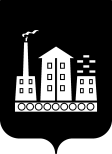 АДМИНИСТРАЦИЯГОРОДСКОГО ОКРУГА СПАССК-ДАЛЬНИЙ ПОСТАНОВЛЕНИЕ     17 июля 2020г.                г. Спасск-Дальний, Приморского края                  № 327-па О внесении изменений в постановление Администрации городского округа Спасск-Дальний от 29 января 2014 года № 44-па«О создании комиссии по вопросам предоставления поддержкисубъектам малого и среднего предпринимательства»	В  соответствии с Федеральными законами от 6 октября 2003 года № 131-ФЗ «Об общих принципах организации местного самоуправления в Российской Федерации», от 24 июля 2007 года № 209-ФЗ «О развитии  малого и среднего предпринимательства в Российской  Федерации»,  решением Думы городского округа Спасск-Дальний от 16 декабря 2013 года № 124 «Об утверждении Положения о содействии развитию малого и среднего предпринимательства городского округа Спасск-Дальний», Администрация городского округа Спасск-ДальнийПОСТАНОВЛЯЕТ:1. Изложить приложение № 1 к постановлению Администрации городского округа Спасск-Дальний от 29 января 2014 года № 44-па «О создании комиссии по вопросам предоставления поддержки субъектам малого и среднего предпринимательства городского округа Спасск-Дальний» в новой редакции (прилагается).2. Признать утратившими силу:постановление Администрации городского   округа  Спасск-Дальний от       05 июля 2017 года № 311-па «О внесении изменения в постановление Администрации городского округа Спасск-Дальний от 29 января 2014 года № 44-па «О создании комиссии по вопросам предоставления поддержки субъектам малого и среднего предпринимательства городского округа Спасск-Дальний»; постановление   Администрации   городского  округа  Спасск-Дальний    от    10 июля 2018 года № 255-па «О внесении изменения в постановление Администрации городского округа Спасск-Дальний от 29 января 2014 года № 44-па «О создании комиссии по вопросам предоставления поддержки субъектам малого и среднего предпринимательства городского округа Спасск-Дальний».3. Административному управлению Администрации городского округа Спасск-Дальний (Моняк) обнародовать  настоящее постановление в периодическом печатном издании и разместить на официальном сайте правовой информации  городского округа Спасск-Дальний.4. Контроль за исполнением настоящего постановления возложить на первого заместителя главы Администрации городского округа Спасск-Дальний Бессонова А.К.Исполняющий обязанности главыгородского округа Спасск-Дальний                                                        А.К. Бессонов Приложение № 1к  постановлению  Администрации городского округа Спасск-Дальний от 29.01.2014  №  44-па (в редакции постановления Администрации городского округа Спасск-Дальний        от 17. 07. 2020  № 327-па) Состав комиссии по вопросам предоставления поддержки субъектам малого и среднего предпринимательства городского округа Спасск-ДальнийБессоновАндрей Константинович- первый заместитель главы Администрации городского округа Спасск-Дальний, председатель комиссии;БегунковГеннадий Константинович- начальник управления экономики и муниципального заказа Администрации городского округа Спасск-Дальний, заместитель председателя комиссии;ТарасенкоАда Павловна          - главный специалист 1 разряда отдела муниципального заказа  и  потребительского рынка управления экономики и муниципального заказа Администрации городского округа Спасск-Дальний, секретарь комиссии;ВласоваВера Алексеевна          - начальник отдела программ и тарифов управления                                              экономики и муниципального заказа Администрации городского округа Спасск-Дальний;ВрадийЛюдмила Владимировна- начальник финансового управления Администрации                городского округа Спасск-Дальний;КухарчукЕвгений Николаевич- депутат Думы городского округа Спасск-Дальний;СкажутинОлег Георгиевич- начальник отдела муниципального заказа и потребительского рынка управления экономики и муниципального заказа Администрации городского округа Спасск-Дальний;ТкаченкоЕлена Сергеевна- начальник отдела учета и отчетности Администрации городского округа Спасск-Дальний;СапуновЕвгений Владимирович- заместитель начальника правового управления Администрации городского округа Спасск-Дальний.